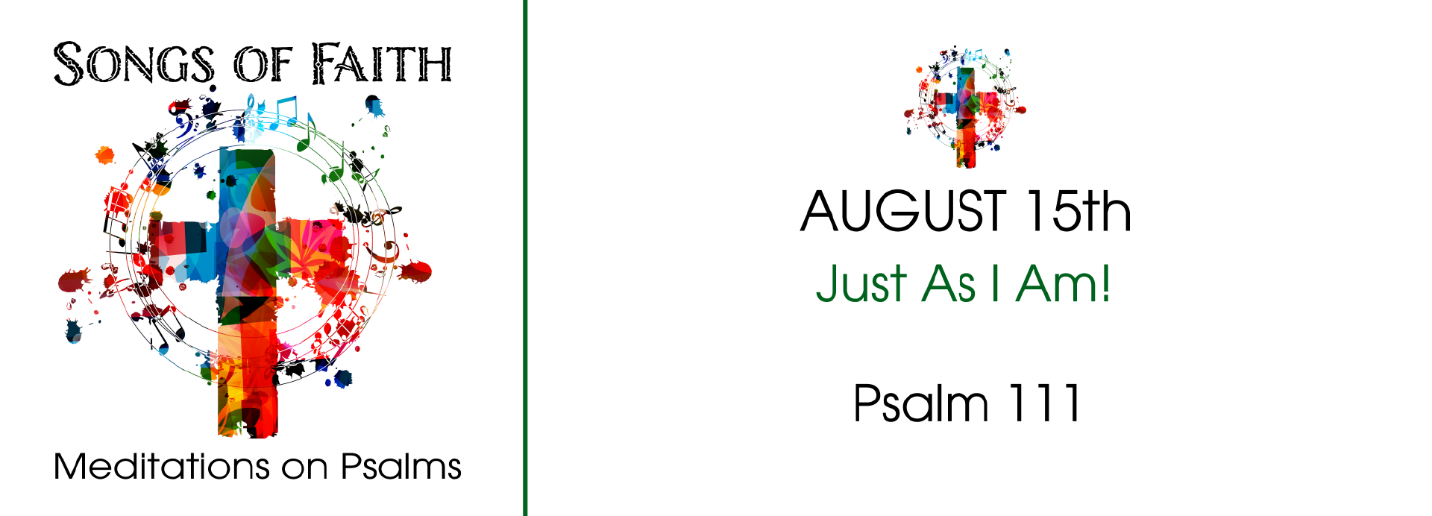 Study Questions for Songs of Faith: Just as I Am!Read Psalm 111God’s StoryPsalm 111:1-2 begins with an exclamation of praise. About what is the Psalmist so happy?Psalm 111:3-4 says God has gained renown. What is God known for according to this passage?What has God done according to Psalm 111:5-6?The Psalmist says something about God’s precepts in Psalm 111:7-9. What does he say God’s precepts are?What is the beginning of wisdom according to Psalm 111:10?My StoryWhat does it mean to praise someone?  How might this be appropriate in your relationship with God?What attributes of God are you most aware of in your life?In what ways do you think God provides for you?What does it mean to you that God is trustworthy?What do you think the Psalmist is encouraging in you in Psalm 111:10?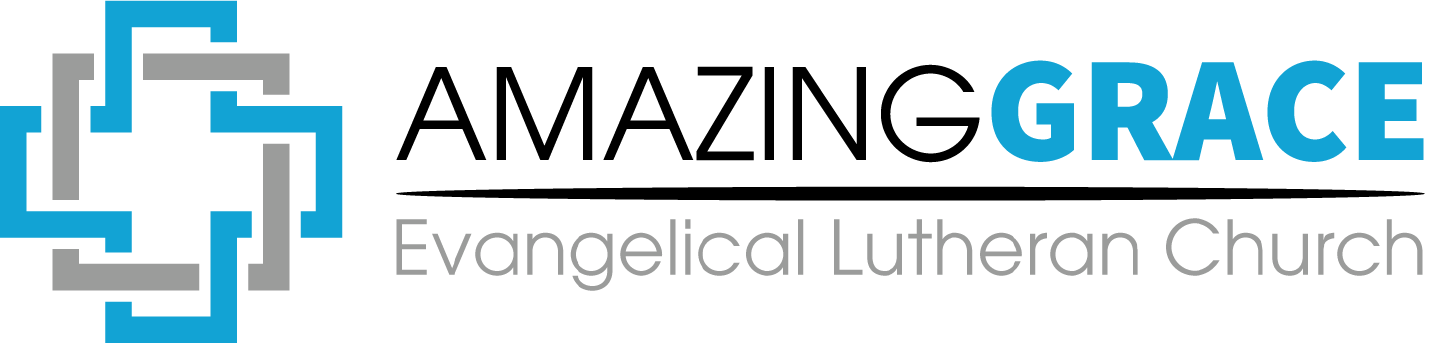 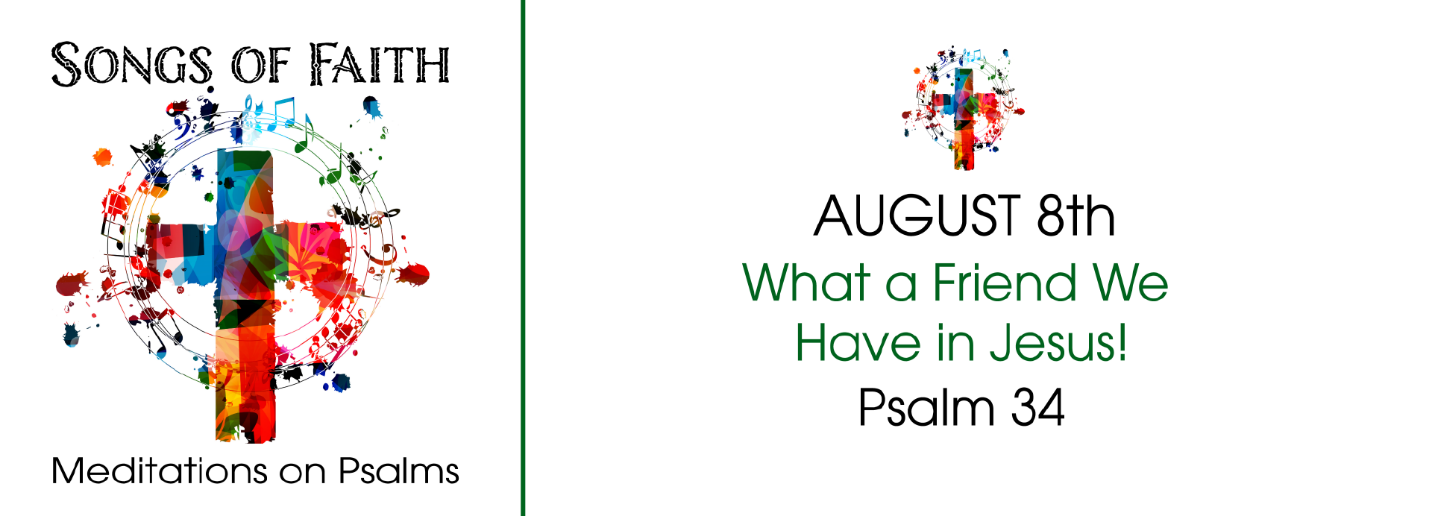 Answers to Last Week’s Study Questions – Songs of Faith: What a Friend We Have in Jesus(Psalm 34)In Psalm 34:1 the Psalmist speaks of blessing the Lord. According to the passage, when can we bless the Lord? Answer: AlwaysPsalm 34:2 says the Psalmist boasts. In what does the Psalmist boast? Answer: His soulPsalm 34:4-5 says God delivered the Psalmist from his fears.  What is the psalmist’s response to God’s delivery from fear? Answer: Radiance and shamelessnessPsalm 34:6-7 says someone encamps around those who fear the Lord. Who encamps around us? Answer: The angel of the LordTaste and see, says Psalm 34:8.  What are we invited to taste and see? Answer: The goodness of God